							Toruń, 12 stycznia 2024 roku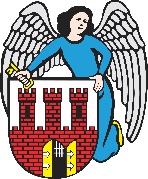     Radny Miasta Torunia        Piotr Lenkiewicz								Sz. Pan								Michał Zaleski								Prezydent Miasta ToruniaWNIOSEKPowołując się na § 18.1 Regulaminu Rady Miasta Torunia zwracam się do Pana Prezydenta z wnioskiem:- o kompleksowe działania kontrolne zmierzające do wyjaśnienia wątpliwości i nieprawidłowości w działalności żłobka przy ul. Strzałowej (działającego do końca roku 2023 jako „Patataj”)UZASADNIENIESprawa przedmiotowego żłobka jest już powszechnie znana dzięki niezwykłej mobilizacji społeczności rodziców, którzy z dużym zaniepokojeniem przekazywali informacje, które spływały do nich, po zmianie struktury właścicielskiej organu prowadzącego placówkę. Z magistrackich informacji wynika, że została wszczęta procedura przez Wydział Zdrowia i Polityki Społecznej. Pragnę zwrócić szczególną uwagę na kwestie, które powinny zostać wyjaśnione:- racjonalizacja podwyżki czesnego. Oczywiście podmiot prywatny prowadzi działalność w celu zarobkowym, ale argumentowanie (przez właściciela) wzrostu podwyższenia świadczenia 500+ może prowadzić do niebezpiecznej interpretacji rozszerzającej przenoszonej na wzrost płacy minimalnej czy wzrostu stopy inflacji- czy działalność prowadzona przez właściciela jest objęta ubezpieczeniem OC - czy personel niepedagogiczny ma niezbędne (udokumentowane) kwalifikacje do pracy w placówce żłobkowej. Szczególnie rozchodzi się o osoby, które zajmują się obsługą gastronomiczną placówką (po dostawie na jej teren). Czy posiadają wymagane przepisami fito-sanitarnymi badania? Niezbędne do wyjaśnienia jest również, to czy personel niepedagogiczny włączany jest w pracę z dziećmi – jeżeli tak, to na jakich zasadach i podstawie- czy rodzice zostali poinformowani o zmianie co do diety, czy mają wgląd w informacje o planie posiłków. Co więcej, czy ustalając tygodniowy zestaw wyżywienia placówka wraz z nowym właścicielem przestrzega informacji dotyczącej uczuleń i alergii na produkty, które zostały przekazane przez rodziców. Niestety otrzymałem informację o niedawnym przypadku silnej reakcji alergicznej u jednego dziecka pomimo, że placówka wiedziała o rodzaju alergii pokarmowej dziecka.- proszę również o zbadanie poprawności przekazanie danych wrażliwych (osobowych) podczas procesu zmiany właściciela. Wokół tego tematu również są kontrowersje szczególnie w kwestii aneksowania umów, braku informacji o zmianie podmiotu prowadzącego a także zmian co do okresów możliwego wypowiadania umów.Wszystko to skutkuje bardzo dużą stratą zaufanie rodziców do placówki, które do tej pory wedle mojej wiedzy funkcjonowała bardzo dobrze, a kadra pedagogiczna była wysoko oceniana przez rodziców. Bardzo proszę o pilne, rzetelne poprowadzenie działań kontrolnych                                                                        /-/ Piotr Lenkiewicz										Radny Miasta Torunia